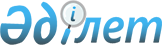 О переименовании некоторых улиц в селах Тимирязево, Белоусовка Белоусовского сельского округа Успенского районаРешение акима Белоусовского селького округа Успенского района Павлодарской области от 28 сентября 2017 года № 4. Зарегистрировано Департаментом юстиции Павлодарской области 17 октября 2017 года № 5644
      В соответствии с пунктом 2 статьи 35 Закона Республики Казахстан от 23 января 2001 года "О местном государственном управлении и самоуправлении в Республике Казахстан", подпунктом 4) статьи 14 Закона Республики Казахстан от 8 декабря 1993 года "Об административно-территориальном устройстве Республики Казахстан", с учетом мнения жителей сел Белоусовка и Тимирязево Белоусовского сельского округа и на основании заключения областной ономастической комиссии от 30 мая 2017 года, аким Белоусовского сельского округа РЕШИЛ:
      1. Переименовать следующие улицы в селе Белоусовка Белоусовского сельского округа Успенского района:
      улицу "Турксибской" на улицу "Астана";
      улицу "Молодежной" на улицу "Жастар";
      улицу "Советов" на улицу "25 лет Независимости".
      2. Переименовать улицу "Новой" на улицу "Отан" в селе Тимирязево Белоусовского сельского округа Успенского района.
      3. Контроль за исполнением настоящего решения оставляю за собой.
      4. Настоящее решение вводится в действие по истечении десяти календарных дней после дня его первого официального опубликования.
					© 2012. РГП на ПХВ «Институт законодательства и правовой информации Республики Казахстан» Министерства юстиции Республики Казахстан
				
      Аким Белоусовского

      сельского округа

Д. Аспанов
